Original article:Comparison of gait parameters between normal foot and flat foot in young adult femalesDr Saloni Jain* ,  Dr Shishir NigamDepartment of Physiotherapy, Manav Rachna International Institute of Research and Studies , FaridabadCorresponding author*Abstract: Objective: To  find  the  Spatial  parameters  by  using  foot  print  analysis  method ,Temporal  parameters by  3m  walk  test, Navicular drop for  finding  the  difference  between  the  normal and flat  foot  in age group between 18-25 years.Methodology: We included 60 students with two groups out of which 30 were with flat foot & 30 were with normal foot and we took  measurements to evaluate difference between spatial and temporal variables among flat and normal foot.Results: There is no such difference between spatial and temporal gait parameters except Degree of Toe Out . We found a major difference between degree of toe out among flat & normal foot.Conclusion: It can  be concluded  that  there  is  not  any  difference between  the  stride length , step length,  step time ,stide time  and  step width  but  there  is difference  in  degree  of  toe out  between  normal  foot  and  flat  foot  of  young  adult females.Keywords: Foot print Analysis method , 3-M walk test Introduction:Human  body  , or  gait described as a translatory  progression of  the  body  as a whole ,  produced  by coordinated , rotatory  movements of  body  segments. (Norkins, 2005).Shultz  describes  gait  as “someone’s manner of  ambulation or  locomotion that  involves that body.It  is  a fundamental  unit  to describe  the  gait during ambulation , which occurs from  the  time when the  heel of  one feet  strikes the  ground  to the  tie at which the  same foot  contacts  the ground  again ( heel strike of  one  foot  to  the gain heel strike of  the same foot ).( Norkins, 2005).The gait cycle consists of two phases : Stance and Swing phase.Variables of gait	 Time and  distance  are  two  basic parameters of  motion ( Norkins ,2005)Temporal variables	Stance timeSingle-limb and double-support timeSwing timeStride and step timeCadenceSpeedDistance variables	Stride lengthStep lengthStep widthDegree of toe outFlat Foot ( Pes Planus )Pes planus (flat foot) is a condition in which the foot has a visibly lowered medial longitudinal arch.                                                               Foot arches The  foot  has  three  arches : Two  Longitudinal (medial and lateral)  arches  and  One  Anterior transverse arch.These  arches  are  formed  by  the  tarsal  and  metatarsal bones and  are supported  by the ligaments  and  tendons  in  the  foot.  Medial ArchThe  medial  arch  is  the  higher of  the  two  longitudinal  arches . It  is  made  up  by  the calcaneus,  the talus,  the navicular,  the three cuneiforms,  and the first,  second,  and  third metatarsals. The  chief  characteristic  of  this  arch  is  its  elasticity,  due  to  its  height  and  to the  number  of  small  joints  between  its  component  parts. Lateral ArchThe  lateral  arch  is  the  flatter  of  the  two  longitudinal  arches,  and  lies  on  the  ground  in the  standing  position.  It  is  composed  of   the  calcaneus,  the cuboid,  and  the fourth  and fifth metatarsals.  Its  summit  is  at  the  talocalcaneal  articulation,  and  its  chief  joint  is  the calcaneocuboid,  which  possesses  a special mechanism  for  locking,  and  allows  only  a limited  movement.Transverse ArchIn  addition  to  the  longitudinal  arches  the  foot  presents  a  series  of  transverse  arches.  The transverse  arch   is located  in the coronal  plane  of  the  foot.Aim of the study: 	The  aim  of  the study  is  to find  out  the comparison of  gait  parameters between  the normal foot  and flat  foot in  young  adult  female.Objective: To  find  the  Spatial  parameters  by  using  foot  print  analysis  method ,Temporal  parameters by  3m  walk  test, Navicular drop for  finding  the  difference  between  the  normal and flat  foot  in age group between 18-25 years.Material and Methodology:Study design: The study design used is comparative study.Sampling: The sampling method used is sample of convenience.Sample size: The sample used is 60Study duration:  One timeInclusion criteriaThe age group of the subjects included in the study was 18-25 years.The subjects were with random weights (no specific classification).The subjects that were included were with normal foot and  flat foot.Exclusion criteria	The subjects excluded from the study if they had,Any lower limb deformity, bony abnormality, any joint infection.Any recent surgery in lower limb past 6 month.Any recent fractures in lower limb past 6 months.Leg length discrepancy, any pain , arthritic pain.Any neurological disorder.PROCEDURE:Subjects were recruited through sample of convenience.Subjects were selected after  matching  the  inclusion and exclusion criteria. Inform consent form was obtained , procedure and purpose was explained to each individuals prior to study.For gait parameters  Foot  print analysis  method  was  used  for gait  parameters . Water  soluble  red  color was  applied  to  the planter  surface of  both  the  foot.  The  subjects  were  instrumented to  walk  along  the  walkway.  If   they hesitated  or  no  imprint was  obtained , the  trial is  repeated.From  the  second  foot print , three consecutive footprints will be evaluated , for gait readings.Measuring of navicular drop :  The measurements of navicular drop was measured in standing position with bringing the talus into neutral position .then measure the distance from the ground to the tuberosity and mark it on a piece of paper,now ask your subject to bear weight on the foot and measure the distance from the ground to the tuberosity again and mark it on the same paper.with this test the distance obtained on the paper is your navicular drop .(Brody 2005)  .RESULT:DISCUSSION:The  purpose of   the   study  was  to  determine  the  comparison between  gait  parameters of  normal foot  and  the  flat  foot  in young adult  females.The study  was  conducted  on  60  subjects out  of  which  30  were  flat  foot  and  30  were normal foot  subjects . The  readings  were  taken and  analysed  by using  formulas of  Airthmetic Mean and  Standard Deviation.  As  per the  study  conducted , there  was  a  difference   in  the  mean value  of  Navicular drop  and  the  Degree  of  Toe-Out  but  not  in between  the  stride  time,  stride  length,  step  width  , step  length  and  step  time .There  was  an  increase in  degree  of  toe  out  with  increase  in weight  in flat foot  of  young females.There  is  strong  difference   found  between  the  degree  of  toe  out  in flat  and  normal foot  but  there  is  no  difference   found   between  the  other  spatial  and  temporal variables including  stride  length , step length,  step time,  step width  and  stride  time  of  normal foot  and flat foot.Schiew  and  Andrew(2000)  suggested a link  between  overweight  and  flattening  of  arches. Hall  and  Broody (1999)  also  concluded  about  overweight  that  has  excessive  pronatory  effect. Overweight  subjects  shows  greater  angle  of  turn  out  because  they  have  high  foot flare  while  waking (Charette 2002).Steven et al (2004)  also  concluded  that  overweight  can  contribute  to  excessive  pronation  and  foot pain .Kendall 1993, conclude  that  in  weight  bearing  position,  longitudnal  arch  gets  flattened  which is  accompanied  by  Out-Toeing.There  is  greater  calcaneal  eversion  found  in subjects  with  overweight,  which  inturn  causes  reduced  active  range  of  motion of  ankle dorsiflexion (Megha Masaun 2009). The  compensation  for  reduced  ankle dorsiflexion  takes  place  at  the  subtalar  and midtarsal  joints in  the  form  of  excessive  pronation.It prooves  that  the  increased  weight  gives  affect  on  calcaneal  eversion  and  hence on  angle  of  toe-out. This  is  because  overweight  puts  stress on  the  foot  causing  flattening  of  arches, Kapandji (1985) . Severly  obese  females  have  significantly  greater  rearfoot  motion  and  foot angle  values  than  the  nornal weight  females  which  can lead  to  certain  dysmorphism  of  foot  specially   flat  foot.With  the  found  readings  it  can  also  be concluded  that  with  the  increase  in  the  weight of girls  there  is  increase in degree of out . The   study  was  not  targetly  done  on  overweight  females  who  was  with  flat  foot . The  findings  of  this  study  show  that  a inceased  weight  can  influence  foot  characteristics  which  can  further  predispose  the  indivisuals  to  musculoskeletal  pain.Limitations  of   the  studyThe  sample  size  used  was  small .There  was  targeted  walking  by  the  subjects  which  altered  the  variables.Future  scope  of  the  studyDetermination  of  the  other  gait  parameters  like  Cadence  , Basal support in  flat  foot females.Various  age  groups  can  be  studied  with  the  flat  foot  affecting  ADL’s , Running speed of  the  indivisuals .Comparison  of  same study  can  be  conducted  between  the  males  and females  of  same  age  group  with  flat feet.CONCLUSION:  	On  the  basis  of   the  result of  study   it  can  be concluded  that  there  is  not  any  difference between  the  stride length ,   step length,   step time ,  stide time  and  step width  but  there  is difference  in  degree  of  toe out  between  normal  foot  and  flat  foot  of  young  adult females.The  difference  in  the  angle  of  toe  out  was  due  to  the  overweight  of  the  indivisual  present  with  flat  feet. This   is  because  the  overweight  puts  stress  on  the  foot  causing  the  flattening  of  the  foot  arches . overweight   has  excessive  pronatory  effect  and  subjects  shows  greater  angle  of  turn  out  because  they  have  high  foot flare  while  waking.REFERENCES:Henry Gray (1821–1865). Anatomy of the Human Body. 1918.Chen, J.P., M.J. Chung and M.J. Wang, 2009. Flat foot prevalence and foot dimensions of 5 to 13 year old children in Taiwan. Foot Ankle Int., 30: 326-332. Res. J. Applied Sci., 5 (6): 412-416, 2010Hall CM, Thein Broody L: Therapeutic Exercises – Moving Towards Function. Lippincott and Wilkins, Philadelphia, 1999.Magee DJ: Orthopaedic Physical Assessment. 4th edition, WB Saunders, Philadelphia, 2002.Kendall FP, McCreary EK, Provance PG: Muscles: Testing and Function. 4th edition. Williams and Wilkins; Baltimore, 1993.Kendall FP, McCreary EK, Provance PG: Muscles: Testing and Function. 4th edition. Williams and Wilkins; Baltimore, 1993.	Atamturk, D., 2009. Relationship of flat foot and high arch with main anthropometric   variables. Acta Orthop. Traumatol. Turc., 43: 254-259.Wilson  MMJ . Pes  Planus .  2008Date of Submission:  11 August 2020                     Date of Publishing: 30 September 2020 Author Declaration:  Source of support: Nil,           Conflict of interest: Nil  Ethics Committee Approval obtained for this study?  YESWas informed consent obtained from the subjects involved in the study?  YESFor any images presented appropriate consent has been obtained from the subjects:  YES Plagiarism Checked: YES Author work published under a Creative Commons Attribution 4.0 International License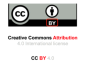               DOI: 10.36848/IJBAMR/2020/18215.56072MEAN(NORMAL)MEAN SD (FLAT)Navicular drop (mm)4.641.061.640.57Stride length (cm)43.372.7144.003.44Step length (cm)18.223.2419.862.93Step width (cm)16.073.9716.722.97Stride time (sec)2.490.412.560.53Step time (sec)1.060.281.070.34Degree of toe out7.310.8713.861.73